Keterangan :*  Coret yang tidak perlu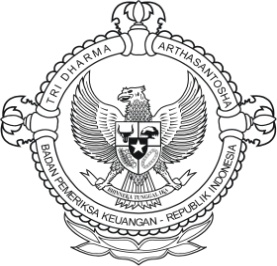 BADAN PEMERIKSA KEUANGANREPUBLIK INDONESIA
PERWAKILAN PROVINSI SULAWESI BARATDengan ini menerangkan bahwa BPK RI telah menerima surat/dokumen/data/informasi berupa :Jenis Data/Informasi	: Bentuk Data/ Informasi	: 	Soft CopyHard CopyData Pemberi Aduan MasyarakatNama			:Jabatan		:Lembaga		:Alamat			:No. Telp. /HP		:Rincian Data/Informasi Mengenai :																	    		                                                               ……………,…………………………   Yang Menyerahkan,						    	     Yang Menerima,__________________						            __________________Catatan:Tanda Bukti ini hanya sebagai bukti bahwa yang bersangkutan telah datang dan atau memberikan surat/ dokumen/ data / informasi kepada Humas BPK Perwakilan Provinsi Sulawesi Barat. Pernyataan atau isi surat / dokumen/ informasi beserta dokumen-dokumen pendukungnya adalah tanggung jawab pengirim/ pelapor.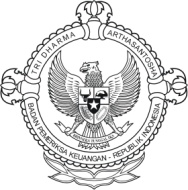 BADAN PEMERIKSA KEUANGAN REPUBLIK INDONESIAPERWAKILAN PROVINSI SULAWESI BARATJalan H. Abdul Malik Pattana Endeng, Kec. Simboro, Kab. Mamuju - 91512 Telepon 0426-2322969, Email subagsetkalansulbar@gmail.comBADAN PEMERIKSA KEUANGAN REPUBLIK INDONESIAPERWAKILAN PROVINSI SULAWESI BARATJalan H. Abdul Malik Pattana Endeng, Kec. Simboro, Kab. Mamuju - 91512 Telepon 0426-2322969, Email subagsetkalansulbar@gmail.comFormulir Pengaduan Masyarakat(Rangkap Dua)Formulir Pengaduan Masyarakat(Rangkap Dua)Nomor                     : …… /PI/PIK/....../20...…Tanggal                   :Nomor                     : …… /PI/PIK/....../20...…Tanggal                   :Unit kerja tujuan      :Unit kerja tujuan      :Cara Penyampaian :Cara Penyampaian :DATA PEMBERI ADUAN DATA PEMBERI ADUAN NamaJenis KelaminAlamat RumahPekerjaan/InstansiAlamat KantorEmailNO. KTPNO. TELPJENIS PENGADUAN MASYARAKATJENIS PENGADUAN MASYARAKATJenis Aduan Masyarakat       Pemeriksaan                                             Non PemeriksaanTujuan PengaduanSumber InformasiDokumen Pendukung*       Ya (dilampirkan dengan dokumen asli)                                         TidakCara Menyampaikan Aduan*    Diserahkan Langsung     Kurir    Pos    E-mail    FaksimiliPetugas Penerima Pengaduan Masyarakat(Penerima Aduan)(Nama Jelas/NIP)Pemberi Aduan(Nama Jelas sesuai KTP)TANDA TERIMA  PENERIMAAN DOKUMEN(Rangkap Dua)Nomor : …… /PI-PD/PIK/....../20..…